Получить услугу в сфере строительстваНаименование услугиОформление разрешения на строительство объекта капитального строительства, внесение изменений в разрешение на строительство, принятие решения о прекращении действия разрешения на строительствоВид услугиМуниципальнаяНаименование структурного подразделения, ответственного за предоставление услуги Отдел строительства и развития общественной инфраструктуры администрации Шумерлинского района района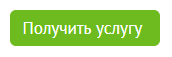 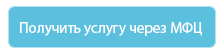 Наименование услугиОформление разрешения на ввод объекта в эксплуатациюВид услугиМуниципальнаяНаименование структурного подразделения, ответственного за предоставление услуги Отдел строительства и развития общественной инфраструктуры администрации Шумерлинского района